Name: ___________________________________________________________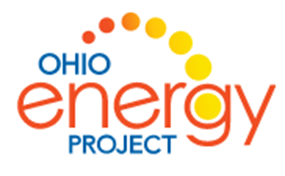 MacGyver Wind Lift Pre/Post PollChoose the best answer.______ 1. The amount of energy in the universe:Is always the same but may have changed forms.Is less because plants, animals and humans use energy every day.Is more because we can create energy at power plants.______ 2. The uneven heating of the surface of the Earth by the sun causes:Fossil FuelsSeasonsWind______ 3. Advantages of wind energy include:It is clean with no emissions.It is one of the lowest priced energy sources.It is renewable.All of these are correct.______ 4. To adjust the amount of force produced by the blades you would change the:Length of stringPitchHub_____ 5. To figure out how much work is done by your MacGyver Lift, you need to know the length of the string or 	 	  distance and:The number of revolutions of the blades.The time it took to lift the weights.The weight or force of the pennies in the cup.______ 6. How fast your turbine does the work or completes the lift is known as power.  The unit for power is: WattsJoulesGrams______ 7. The top killer of birds is:CarsWind TurbinesCats______ 8. In a real wind turbine, the blades are connected to a drive shaft, turning a generator which produces:LightElectricityChemical Energy______ 9. Wind turbines and windmills have been in use form hundreds of years.  Some of their uses include:Grinding wheatMoving waterMaking electricityAll of these have been used______ 10. Which of these blade pitch measurements would create the greatest lift or force?0⁰50⁰90⁰